CPB Full Moon Chanting ServiceInstrument symbols: + = Block; * = Large Bell, ** = Small BellLeader offers incense at the altar and then chants:Purification DharaniNamu **fudo ya Namu **damo yaNamu **sun gya ya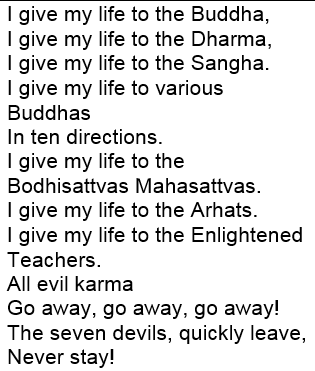 Namu jiho shi buNamu shi bu saMokosaNamu shi shin sunNamu shu shi+Sara gya+Sara gya+Sara gyaMuto nan kiAgya ni kiNigya shi kiHara ni kiAbi ra kiHadai ri kiShik ko shik koMaku toku ku ju *Verses of Offering for Those Who Have Died The priest lifts the plate of offerings and chants the following verse:All Sangha Members in all directions  We now offer this food to you.  Let it be shared by all Sangha Members.  May the merits from this offering  be extended that everyone,  Both donors and Sangha Members  all together realize Buddhahood.  All Sentient Beings in all directions  We now offer this food to you.  Let it be shared by all Sentient Beings.  May the merits from this offering  be extended that everyone,  Both donors and Sentient Beings  all together realize Buddhahood.  All Lonely Souls in all directions  We now offer this food to you.  Let it be shared by all Lonely Souls.  May the merits from this offering  be extended that everyone,  Both donors and Lonely Souls  all together realize Buddhahood. *   *   * We dedicate our practice today to: (reads list of dedications)Daihi Shin DharaniLeader:  Daihi Shin Dharani *Namu kara tan no, tora ya, namu ori ya, boryo ki chi shifu ra ya, fuji sato bo ya, moko sato bo ya, mo ko kya runi kya ya,(*) en, sa hara ha e shu tan no ton sha, namu shiki ri toi mo, ori ya boryo ki chi, shihu ra rin to bo, na mu no ra, kin ji, ki ri, mo ko ho do, sha mi sa bo, o to jo shu ben, o shu in, sa bo sa to, no mo bo gya, mo ha te cho, to ji to, en, o bo ryo ki, ru gya chi, kya ra chi, i kiri mo ko, fuji sa to, sa bo, sa bo, mo ra mo ra, mo ki mo ki, ri to in ku ryo ku ryo, ke mo to ryo to ryo, ho ja ya chi, mo ko ho ja ya chi, to ra to ra, chiri ni, shifu ra ya, sha ro sha ro, mo ha mo ra, ho chi ri, i ki i ki, shi no shi no, ora san fura sha ri, ha za ha zan, fura sha ya, ku ryo ku ryo, mo ra ku ryo ku ryo, ki ri sha ro sha ro, shi ri shi ri, su ryo su ryo, fuji ya, fuji ya, fudo ya fudo ya, mi chiri ya, (*)nora kin ji, chiri shuni no, hoya mono, somo ko, shido ya, somo ko, moko shido ya, somo ko, shido yu ki, shihu ra ya, somo ko (*) nora kin ji, somo ko, mo ra no ra somo ko, shira su omo gya ya, somo ko, sobo moko shido ya, somo ko, shaki ra oshi do ya, somo ko, hodo mogya shido ya, somo ko, nora kin ji ha gyara ya, somo ko, mo hori shin gyara ya, somo ko, namu kara tan no tora ya, (**)namu ori ya, boryo ki chi, shihu ra ya, somo ko, (**)shite do modo ra, hodo ya so mo koEnmei Juku Kannon Gyo (3x)Kan ze onNa mu ButsuYo Butsu u inYo Butsu u enBup po so enJo raku ga joCho nen Kan ze onBo nen Kan ze onNen nen ju shin kiNen nen fu ri shinDedication:Leader: May we awaken in each of us the Buddha’s compassion and wisdom. With full awareness we have chanted the Enmei Jukku Kannon Gyo for protecting and healing, we dedicate the merit to the well-being, comfort and healing of all beings.May we all be deeply supported in the dharma, peaceful and free from suffering, and may we together with all beings realize the Buddha way.Leader: We will now make the monthly recital of the Refuges and Precepts.All:The Three Refuges1. I take refuge in the Buddha, the consummating personal element, our inborn contentment.2. I take refuge in the Sangha, the consummating social element, our family and friends who support us.3. I take refuge in the Dharma, the consummating methods and teaching, our dedication to life-long learning.The Three Pure Precepts1. I will cease to do harm.2. I will do only good.3. I will do good for others.The Five Lay Precepts1. I undertake the training of loving-kindness.2. I undertake the training of generosity.3. I undertake the training of moderation and contentment.4. I undertake the training of positive speech.5. I undertake the training of life-affirming action.The Threefold Ethic of Pragmatic Buddhism1. I will cultivate authentic awareness.2. I will practice the art of acceptance.3. I will employ skillful action.Any monastics present: The Ten Monastic Precepts1.   I undertake the training of loving-kindness; in all possible circumstances, I will abstain from hurting sentient beings.2.   I undertake the training of generosity; I will abstain from taking that which is not needed for our survival.3.   I undertake the training of moderation and contentment; I will abstain from sexual misconduct and the abuse of sensory pleasures.4.   I undertake the training of verbal empowerment; I will abstain from useless speech.5.   I undertake the training of kind speech; I will abstain from harsh speech.6.   I undertake the training of meaningful speech; I will abstain from frivolous speech.7.   I undertake the training of harmonious speech; I will abstain from slanderous speech.8.   I undertake the training of tranquility and patience; I will abstain from cultivating greed, envy and contempt.9.   I undertake the training of altruism and equanimity; I will abstain from cultivating hatred, prejudice and fear.10. I undertake the training of wisdom and knowledge of our world; I embrace lifelong learning and the cultivation of selflessness.All:Bodhisattva Vow *Shu jo mu hen sei gan doBo no mu jin sei gan danHo mon my ryo sei gan ga ku**Butsu do mu jo sei gan joFour ImmeasurablesMay all beings have happiness and its causes. **May all beings be free of suffering and its causes. **May all beings never be separated from sorrowless bliss. **May all beings abide in equanimity, free from bias, attachment and anger. **The leader strikes the large gong to end the service.